Considera gli insiemi D12 e D24 e rappresentali per elencazione:	D12  =	………………………………………………………………………D24 = 	………………………………………………………………………Rappresenta ora gli insiemi con un diagramma di Eulero-Venn:
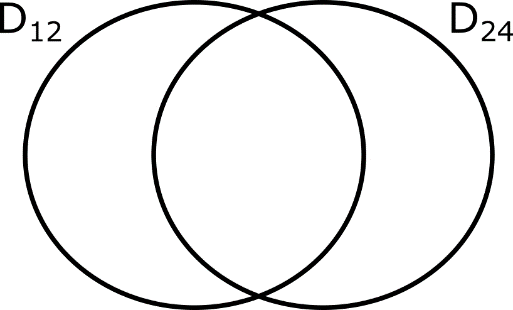 Cosa noti? ……………………………………………………………………………………………..Si dice che l’insieme D12 è un sottoinsieme di D24, o che è incluso nell’insieme D24, perché ogni elemento di D12 fa parte di D24.
In simboli:   D12  D24  e si legge “D12 è sottoinsieme di D24” 	(oppure “D12 è incluso in D24” oppure ancora “D12 è contenuto in D24”)
Alcuni esempi:	l’insieme dei rettangoli è un sottoinsieme ……………………………………l’insieme dei numeri pari è un sottoinsieme …………………………………l’insieme dei multipli di 8 è un sottoinsieme .……………………………….Se, dati due insiemi A e B, B non è sottoinsieme di A allora si scrive:B  A  e si legge “B non sottoinsieme di A”( oppure “B non è incluso in A” oppure ancora “B non è contenuto in A”)Esercizi di apprendimentoDati gli insiemi E, F e G, completa le tabelle scegliendo Vero o Falso.È vero che….… i multipli di 5 sono un sottoinsieme dei multipli di 10?  

… i multipli di 10 sono un sottoinsieme dei multipli di 5?

… i multipli di 15 sono un sottoinsieme dei multipli di 3?

… i divisori di 10 sono un sottoinsieme dei divisori di 20?

… i multipli di 4 sono un sottoinsieme dei numeri pari?

… i rettangoli sono un sottoinsieme dei trapezi?

… i divisori di 12 sono un sottoinsieme dei divisori di 1200?

… i multipli di 300 sono un sottoinsieme dei multipli di 3?

… i triangoli rettangoli sono un sottoinsieme dei poligoni?I sottoinsiemi